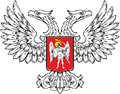 МИНИСТЕРСТВО ОБРАЗОВАНИЯ И НАУКИДОНЕЦКОЙ НАРОДНОЙ РЕСПУБЛИКИОТДЕЛ АДМИНИСТРАЦИИ ПЕТРОВСКОГО РАЙОНА ГОРОДА ДОНЕЦКАМУНИЦИПАЛЬНОЕ ОБЩЕОБРАЗОВАТЕЛЬНОЕ УЧРЕЖДЕНИЕ«ШКОЛА № 113 ГОРОДА ДОНЕЦКА»РАБОЧАЯ ПрограммАУЧЕБНОГО ПРЕДМЕТА «ГЕОМЕТРИЯ»Уровень среднего общего образованияБазовый   уровень10-11 классы на 2021 – 2022 учебный годСоставители рабочей программы:учитель математики и информатикиМанжос Наталья ВасильевнаДонецк2021 годСОДЕРЖАНИЕI. ПОЯСНИТЕЛЬНАЯ ЗАПИСКА	3II. СОДЕРЖАНИЕ ОБУЧЕНИЯ	6III. ТРЕБОВАНИЯ К УРОВНЮ ПОДГОТОВКИ УЧАЩИХСЯ	8IV. ТЕМАТИЧЕСКИЙ ПЛАН ИЗУЧЕНИЯ ГЕОМЕТРИИ	9V. КАЛЕНДАРНО-ТЕМАТИЧЕСКОЕ ПЛАНИРОВАНИЕ УЧЕБНОГО МАТЕРИАЛА ПО ГЕОМЕТРИИ	1010 класс	1011 класс	13VI. СВОДНЫЕ ТАБЛИЦЫ	16Примерного учебного плана  среднего общего образования по геометрии	16Примерного количества письменных  контрольных работ	16VII. УЧЕБНО-МЕТОДИЧЕСКОЕ И МАТЕРИАЛЬНО-ТЕХНИЧЕСКОЕ ОБЕСПЕЧЕНИЕ ПРОГРАММЫ	17I. ПОЯСНИТЕЛЬНАЯ ЗАПИСКАРабочая программа по учебному предмету геометрия, 10 – 11 классы составлена на основании: Закона Донецкой Народной Республики «Об образовании» (с изменениями);Государственного образовательного стандарта среднего общего образования, утвержденный Приказом Министерства образования и науки Донецкой Народной Республики от 07 августа 2020 г. №121-НП (в ред. Приказа Министерства образования и науки Донецкой Народной Республики от 23 июня 2021 г. № 80-НП);Рабочего учебного плана МОУ «Школа №113 г. Донецка», утвержденного приказом №222 от 31.08.2021 г.;Рабочей основной образовательной программы по учебному предмету «Геометрия» среднего общего образования,  утвержденной приказом МОУ «Школа №113 г.Донецка» от 30.08.2021 г. №215., с учетом учебно-методического комплекса Л.А. Атанасян и др. «Геометрия, 10-11»; Примерной рабочей программы по учебному предмету «Геометрия».10-11 классы: базовый, углубленный уровни/ сост. Коваленко Н.В., Федченко Л.Я., Полищук И.В. – 6-е изд. перераб., дополн. – ГОУ ДПО «ДОНРИДПО». – Донецк: Истоки, 2021. – 26 с.ОБЩАЯ ХАРАКТЕРИСТИКА КУРСАГеометрия – один из важнейших компонентов математического образования, она необходима для приобретения конкретных знаний о пространстве и практически значимых умений, формирования языка описания объектов окружающего мира, развития пространственного воображения и интуиции, математической культуры и эстетического воспитания учащихся. Изучение геометрии вносит вклад в развитие логического мышления и формирование понятия доказательства.Содержание курса геометрии в 10–11 классах представлено в виде следующих содержательных разделов: «Параллельность в пространстве», «Перпендикулярность в пространстве», «Многогранники», «Координаты и векторы в пространстве», «Тела вращения», «Объёмы тел».В базовом и профильном курсе содержание образования, представленное в основной школе, развивается в следующих направлениях:расширение системы сведений о свойствах плоских фигур, систематическое изучение свойств пространственных тел, развитие представлений о геометрических измерениях;совершенствование математического развития до уровня, позволяющего свободно применять изученные факты и методы при решении задач из различных разделов курса, а также использовать их в нестандартных ситуациях;формирование способности строить и исследовать простейшие математические модели при решенииприкладных задач, задач из смежных дисциплин, углубление знаний об особенностях применения математических методов к исследованию процессов и явлений в природе и обществе.ЦЕЛИ ОБУЧЕНИЯИзучение математики на базовом и углубленном уровне среднего общего образования направлено на достижение следующих целей:системное и осознанное усвоение курса геометрии;формирование математического стиля мышления, включающего в себя индукцию и дедукцию, обобщение и конкретизацию, анализ и синтез, классификацию и систематизацию, абстрагирование и аналогию;развитие интереса учащихся к изучению геометрии;использование математических моделей для решения прикладных задач, задач из смежных дисциплин;приобретение опыта осуществления учебно-исследовательской, проектной и информационно-познавательной деятельности;развитие индивидуальности и творческих способностей, направленное на подготовку выпускников к осознанному выбору профессии.Изучение геометрии по данной программе способствует формированию у учащихся личностных, метапредметных, предметных результатов обучения, соответствующих требованиям образовательного стандарта среднего (полного) общего образования.Личностные результаты:1) воспитание гражданской идентичности: патриотизма, уважения к Отечеству, осознания вклада учёных Донбасса в развитие мировой науки;2) формирование мировоззрения, соответствующего современному уровню развития науки и общественной практики;3) ответственное отношение к обучению, готовность и способность к саморазвитию и самообразованию на протяжении всей жизни; сознательное отношение к непрерывному образованию как условию успешной профессиональной и общественной деятельности;4) осознанный выбор будущей профессиональной деятельности на базе ориентирования в мире профессий и профессиональных предпочтений; отношение к профессиональной деятельности как к возможности участия в решении личных, общественных, государственных и общенациональных проблем; формирование уважительного отношения к труду; развитие опыта участия в социально значимом труде;5) умение контролировать, оценивать и анализировать процесс и результат учебной и математической деятельности;6) умение управлять своей познавательной деятельностью;7) умение взаимодействовать с одноклассниками, детьми младшего возраста и взрослыми в образовательной, общественно-полезной, учебно-исследовательской, проектной и других видах деятельности;8) критичность мышления, инициатива, находчивость, активность при решении математических задач.Метапредметные результаты:1) умение самостоятельно определять цели своей деятельности, ставить и формулировать для себя новые задачи в учёбе;2) умение соотносить свои действия с планируемыми результатами, осуществлять контроль своей деятельности в процессе достижения результата, определять способы действий в рамках предложенных условий и требований, корректировать свои действия в соответствии с изменяющейся ситуацией;3) умение самостоятельно принимать решения, проводить анализ своей деятельности, применять различные методы познания;4) владение навыками познавательной, учебно-исследовательской и проектной деятельности;5) формирование понятийного аппарата, умения создавать обобщения, устанавливать аналогии, классифицировать, самостоятельно выбирать основания и критерии для классификации;6) умение устанавливать причинно-следственные связи, строить логическое рассуждение, умозаключение (индуктивное, дедуктивное и по аналогии) и делать выводы;7) формирование компетентности в области использования информационно-коммуникационных технологий;8) умение видеть математическую задачу в контексте проблемной ситуации в других дисциплинах, в окружающей жизни;9) умение самостоятельно осуществлять поиск в различных источниках, отбор, анализ, систематизацию и классификацию информации, необходимой для решения математических проблем, представлять её в понятной форме; принимать решение в условиях неполной или избыточной, точной или вероятностной информации; критически оценивать и интерпретировать информацию, получаемую из различных источников;10) умение выдвигать гипотезы при решении задачи, понимать необходимость их проверки;11) понимание сущности алгоритмических предписаний и умение действовать в соответствии с предложенным алгоритмом.Предметные результаты:1) осознание значения математики для повседневной жизни человека;2) представление о математической науке как сфере математической деятельности, об этапах её развития, о её значимости для развития цивилизации;3) умение описывать явления реального мира на математическом языке; представление о математических понятиях и математических моделях как о важнейшем инструментарии, позволяющем описывать и изучать разные процессы и явления;4) представление об основных понятиях, идеях и методах геометрии;5) владение методами доказательств и алгоритмов решения; умение их применять, проводить доказательные рассуждения в ходе решения задач;6) практически значимые математические умения и навыки, способность их применения к решению математических и нематематических задач.7) владение навыками использования компьютерных программ при решении математических задач.ОБЩЕУЧЕБНЫЕ УМЕНИЯ, НАВЫКИ И СПОСОБЫ ДЕЯТЕЛЬНОСТИВ ходе изучения математики учащиеся продолжают овладение разнообразными способами деятельности, приобретают и совершенствуют опыт:проведения доказательных рассуждений, логического обоснования выводов;использования различных языков математики для иллюстрации, интерпретации, аргументации и доказательства;решения широкого класса задач из различных разделов курса, поисковой и творческой деятельности при решении задач повышенной сложности и нетиповых задач;планирования и осуществления алгоритмической деятельности: выполнения и самостоятельного составления алгоритмических предписаний и инструкций на математическом материале; использования и самостоятельного составления формул на основе обобщения частных случаев и результатов эксперимента; выполнения расчетов практического характера;построения и исследования математических моделей для описания и решения прикладных задач, задач из смежных дисциплин и реальной жизни; проверки и оценки результатов своей работы в соответствии с поставленной задачей, с личным жизненным опытом;самостоятельной работы с источниками информации, анализа, обобщения и систематизации полученной информации, интегрирования ее в личный опыт.Результаты обученияРезультаты обучения представлены в Требованиях к уровню подготовки и задают систему итоговых результатов обучения, которых должны достигать все выпускники, изучавшие курс математики на базовом и профильном уровнях, и достижение которых является обязательным условием положительной аттестации ученика за курс средней (полной) школы. Эти требования структурированы по трем компонентам: «знать/понимать», «уметь», «использовать приобретенные знания и умения в практической деятельности и повседневной жизни». При этом последние два компонента представлены отдельно по каждому из разделов содержания.Очерченные стандартом рамки содержания и требований ориентированы на развитие учащихся и не должны препятствовать достижению более высоких уровней.II.СОДЕРЖАНИЕ ОБУЧЕНИЯВ соответствии с принятой Концепцией развития математического образования в Донецкой Народной Республике, математическое образование решает, в частности, следующие ключевые задачи:«предоставлять каждому обучающемуся возможность достижения уровня математических знаний, необходимого для дальнейшей успешной жизни в обществе»; «обеспечивать необходимое стране число выпускников, математическая подготовка которых достаточна для продолжения образования в различных направлениях и для практической деятельности, включая преподавание математики, математические исследования, работу в сфере информационных технологий и др.»; «в основном общем и среднем общем образовании необходимо предусмотреть подготовку обучающихся в соответствии с их запросами к уровню подготовки в сфере математического образования».Соответственно, выделяются три направления требований к результатам математического образования: практико-ориентированное математическое образование (математика для жизни);математика для использования в профессии;творческое направление, на которое нацелены те обучающиеся, которые планируют заниматься творческой и исследовательской работой в области математики, физики, экономики и других областях.Эти направления реализуются в двух блоках требований к результатам математического образования. На базовом уровне:Выпускник научится в 10–11-м классах: для использования в повседневной жизни и обеспечения возможности успешного продолжения образования по специальностям, не связанным с прикладным использованием математики.Выпускник получит возможность научиться в 10–11-м классах: для развития мышления, использования в повседневной жизни и обеспечения возможности успешного продолжения образования по специальностям, не связанным с прикладным использованием математики.Цели освоения программы базового уровня – обеспечение возможности использования математических знаний и умений в повседневной жизни и возможности успешного продолжения образования по специальностям, не связанным с прикладным использованием математики. Внутри этого уровня выделяются две различные программы: компенсирующая базовая и основная базовая. Программа по математике на базовом уровне предназначена для обучающихся средней школы, не испытывавших серьезных затруднений на предыдущем уровне обучения. Обучающиеся, осуществляющие обучение на базовом уровне, должны освоить общие математические умения, необходимые для жизни в современном обществе; вместе с тем они получают возможность изучить предмет глубже, с тем, чтобы в дальнейшем при необходимости изучать математику для профессионального применения.Во всех примерных программах большое внимание уделяется практико-ориентированным задачам. Одна из основных целей, которую разработчики ставили перед собой, – создать примерные программы, где есть место применению математических знаний в жизни. При изучении математики большое внимание уделяется развитию коммуникативных умений (формулировать, аргументировать и критиковать), формированию основ логического мышления в части проверки истинности и ложности утверждений, построения примеров и контрпримеров, цепочек утверждений, формулировки отрицаний, а также необходимых и достаточных условий. В зависимости от уровня программы больше или меньше внимания уделяется умению работать по алгоритму, методам поиска алгоритма и определению границ применимости алгоритмов. Требования, сформулированные в разделе «Геометрия», в большей степени относятся к развитию пространственных представлений и графических методов, чем к формальному описанию стереометрических фактов. Базовый уровеньОсновная базовая программаГеометрияПовторение.Решение задач с применением свойств фигур на плоскости. Задачи на доказательство и построение контрпримеров. Использование в задачах простейших логических правил. Решение задач с использованием теорем о треугольниках, соотношений в прямоугольных треугольниках, фактов, связанных с четырехугольниками. Решение задач с использованием фактов, связанных с окружностями. Решение задач на измерения на плоскости, вычисление длин и площадей. Решение задач с помощью векторов и координат.Наглядная стереометрия. Фигуры и их изображения (куб, пирамида, призма). Основные понятия стереометрии и их свойства. Сечения куба и тетраэдра.Точка, прямая и плоскость в пространстве, аксиомы стереометрии и следствия из них. Взаимное расположение прямых и плоскостей в пространстве. Параллельность прямых и плоскостей в пространстве. Изображение простейших пространственных фигур на плоскости. Расстояния между фигурами в пространстве. Углы в пространстве. Перпендикулярность прямых и плоскостей. Проекция фигуры на плоскость. Признаки перпендикулярности прямых и плоскостей в пространстве. Теорема о трех перпендикулярах. Многогранники. Параллелепипед. Свойства прямоугольного параллелепипеда. Теорема Пифагора в пространстве. Призма и пирамида. Правильная пирамида и правильная призма. Прямая пирамида. Элементы призмы и пирамиды. Тела вращения: цилиндр, конус, сфера и шар. Основные свойства прямого кругового цилиндра, прямого кругового конуса. Изображение тел вращения на плоскости. Представление об усеченном конусе, сечения конуса (параллельное основанию и проходящее через вершину), сечения цилиндра (параллельно и перпендикулярно оси), сечения шара. Развертка цилиндра и конуса. Простейшие комбинации многогранников и тел вращения между собой. Вычисление элементов пространственных фигур (ребра, диагонали, углы). Площадь поверхности правильной пирамиды и прямой призмы. Площадь поверхности прямого кругового цилиндра, прямого кругового конуса и шара. Понятие об объеме. Объем пирамиды и конуса, призмы и цилиндра. Объем шара. Подобные тела в пространстве. Соотношения между площадями поверхностей и объемами подобных тел.Движения в пространстве: параллельный перенос, центральная симметрия, симметрия относительно плоскости, поворот. Свойства движений. Применение движений при решении задач. Векторы и координаты в пространстве. Сумма векторов, умножение вектора на число, угол между векторами. Коллинеарные и компланарные векторы. Скалярное произведение векторов. Теорема о разложении вектора по трем некомпланарным векторам. Скалярное произведение векторов в координатах. Применение векторов при решении задач на нахождение расстояний, длин, площадей и объемов.Уравнение плоскости в пространстве. Уравнение сферы в пространстве. Формула для вычисления расстояния между точками в пространстве.III. ТРЕБОВАНИЯ К УРОВНЮ ПОДГОТОВКИ УЧАЩИХСЯВ результате изучения математики ученик должен:знать/понимать:значение математической науки для решения задач, возникающих в теории и практике; широту и в то же время ограниченность применения математических методов к анализу и исследованию процессов и явлений в природе и обществе;значение практики и вопросов, возникающих в самой математике для формирования и развития математической науки;возможности геометрического языка как средства описания свойств реальных предметов и их взаимного расположения;универсальный характер законов логики математических рассуждений, их применимость во всех областях человеческой деятельности;роль аксиоматики в математике; возможность построения математических теорий на аксиоматической основе.вероятностныйхарактер различных процессов окружающего мира;уметь:соотносить плоские геометрические фигуры и трехмерные объекты с их описаниями, чертежами, изображениями; различать и анализировать взаимное расположение фигур;изображать геометрические фигуры и тела, выполнять чертеж по условию задачи;решать геометрические задачи, опираясь на изученные свойства планиметрических и стереометрических фигур и отношений между ними, применяя алгебраический и тригонометрический аппараты;проводить доказательные рассуждения при решении задач, доказывать основные теоремы курса;вычислять линейные элементы и углы в пространственных конфигурациях, объемы и площади поверхностей пространственных тел и их простейших комбинаций;применять координатно-векторный метод для вычисления отношений, расстояний и углов;строить сечения многогранников и изображать сечения тел вращения; использовать приобретенные знания и умения в практической деятельности и повседневной жизни для:исследования (моделирования) несложных практических ситуаций на основе изученных формул и свойств фигур;вычисления длин, площадей и объемов реальных объектов при решении практических задач, используя при необходимости справочники и вычислительные устройства.МЕСТО ПРЕДМЕТА В УЧЕБНОМ ПЛАНЕВ соответствии с Учебным планом на изучение геометрии в 10-11 классах предусмотрено по 2 часа  в неделю: Данная программа реализуется по учебнику «Геометрия. 10-11 классы: учеб.для общеобразовательных организаций: базовый и углубленный уровни». Л.С Атанасян., В.Ф Бутузов., С.Б Кадомцев.и др.IV. ТЕМАТИЧЕСКИЙ ПЛАН ИЗУЧЕНИЯ ГЕОМЕТРИИна  базовом уровне10 класс11 КЛАССV. КАЛЕНДАРНО-ТЕМАТИЧЕСКОЕ ПЛАНИРОВАНИЕ УЧЕБНОГО МАТЕРИАЛАПО ГЕОМЕТРИИ 
10 классБазовый уровень, 2 часа  в неделю, всего – 70 ч:Учебник: Геометрия 10-11 классы: учеб. для общеобразовательных. организаций / Атанасян Л.С., Бутузов В.Ф., Кадомцев С.Б. и др. – М.: Просвещение, 2016.КАЛЕНДАРНО – ТЕМАТИЧЕСКОЕ ПЛАНИРОВАНИЕ ПО ГЕОМЕТРИИ11 КЛАССБазовый уровень, 2 часа  в неделю, всего – 70 ч:Учебник: Геометрия 10-11 классы: учеб. для общеобразовательных. организаций / Атанасян Л.С., Бутузов В.Ф., Кадомцев С.Б. и др. – М.: Просвещение, 2016.VI. СВОДНЫЕ ТАБЛИЦЫПРИМЕРНОГО УЧЕБНОГО ПЛАНА  CРЕДНЕГО ОБЩЕГО ОБРАЗОВАНИЯ ПО ГЕОМЕТРИИПРИМЕРНОГО КОЛИЧЕСТВА ПИСЬМЕННЫХ КОНТРОЛЬНЫХ РАБОТ VII. УЧЕБНО-МЕТОДИЧЕСКОЕ И МАТЕРИАЛЬНО-ТЕХНИЧЕСКОЕ ОБЕСПЕЧЕНИЕ ПРОГРАММЫАтанасян Л.С., Бутузов В.Ф., Кадомцев С.Б. и др. «Математика: алгебра и начала математического анализа, геометрия. Геометрия 10-11 класс: учеб.для общеобразовательных организаций: базовый и углубленный уровень». – М.: Просвещение, 2016.Зив Б.Г., Мейлер В.М. Дидактические материалы по геометрии для 10 класса. – М.: Просвещение, 2004.Зив Б.Г., Мейлер В.М. Дидактические материалы по геометрии для 11 класса. – М.: Просвещение, 2004.Зив Б.Г., Мейлер В.М., Баханский А.П. Задачи по геометрии для 7-11 классов. – М.: Просвещение, 2004.Саакян С.М., Бутузов В.Ф. Изучение геометрии в 10-11 классах: Методические рекомендации к учебнику. Книга для учителя. – М.: Просвещение, 2003.Глазков Ю.А., Юдина И.И., Бутузов В.Ф. Рабочая тетрадь. 10 класс. – М., Просвещение, 2013.Глазков Ю.А., Юдина И.И., Бутузов В.Ф. Рабочая тетрадь. 11 класс. – М., Просвещение, 2013.Литвиненко В.Н.  Готовимся к ЕГЭ. 10 класс. – М., Просвещение, 2011.Литвиненко В.Н. Готовимся к ЕГЭ. 11 класс. – М., Просвещение, 2012. Федченко Л.Я.,  Литвиненко Г.Н.Разноуровневые задания для тематических и итоговых контрольных работ по геометрии. 10-11 классы.- Д., 2008. Потемкин В.Л., Потемкина Л.Л. Геометрия. 10-11 классы. Задачник – практикум. – Д., 2017.РЕКОМЕНДОВАНОрешением педагогического советаПротокол от 30.08.2021   №9  СОГЛАСОВАНОЗам.директора по УВР __________ В.Л. Жолудь 30.08.2021г.УТВЕРЖДАЮДиректорМОУ «ШКОЛА №113 Г.ДОНЕЦКА»______________Е.И. ВерещакПриказ от 30.08.2021г. №215     №     п/пНаименование темыКол-во   часов в Примерной программеКол-во   часов в Рабочей программеВ т.ч. контрольных работ      1Обобщение и систематизация  ранее изученного программного материала881(ДКР)      2Введение в предмет стереометрии. Параллельность прямых и плоскостей14141      3Перпендикулярность  прямых и плоскостей20212      4Многогранники16161      5Итоговое обобщение и систематизация учебного материала 10111(ИКР)Резерв2-ВСЕГО70706     №     п/пНаименование темыКол-во   часов в Примерной программеКол-во   часов в Рабочей программеВ т.ч. контрольных работ      1Обобщение и систематизация  ранее изученного программного материала881(ДКР)      2Векторы в пространстве10101      3Метод координат в пространстве. Движения14141      4Цилиндр, конус, шар12131      5Объемы тел.14141      6Итоговое обобщение и систематизация учебного материала10111(ИКР)Резерв2-ВСЕГО70706№ урока№ урока в темеТема урокаДатапо плануДата факт.Примечание1 семестр (32 часа)1 семестр (32 часа)1 семестр (32 часа)1 семестр (32 часа)1 семестр (32 часа)1 семестр (32 часа)Тема 1. Обобщение и систематизация ранее изученного программного материала (8 часов)Тема 1. Обобщение и систематизация ранее изученного программного материала (8 часов)Тема 1. Обобщение и систематизация ранее изученного программного материала (8 часов)Тема 1. Обобщение и систематизация ранее изученного программного материала (8 часов)Тема 1. Обобщение и систематизация ранее изученного программного материала (8 часов)Тема 1. Обобщение и систематизация ранее изученного программного материала (8 часов)Основные	фигуры	планиметрии. Перпендикулярные и параллельные прямые. Треугольники и их свойстваСоотношения между сторонами и углами треугольника.Многоугольники и их свойства.Векторы. Метод координат.Длина окружности и площадь круга. Движения.Диагностическая контрольная работа Анализ контрольной работы. Тема 2.   Введение в предмет стереометрии. Параллельность прямых и плоскостей (14 часов)Тема 2.   Введение в предмет стереометрии. Параллельность прямых и плоскостей (14 часов)Тема 2.   Введение в предмет стереометрии. Параллельность прямых и плоскостей (14 часов)Тема 2.   Введение в предмет стереометрии. Параллельность прямых и плоскостей (14 часов)Тема 2.   Введение в предмет стереометрии. Параллельность прямых и плоскостей (14 часов)Тема 2.   Введение в предмет стереометрии. Параллельность прямых и плоскостей (14 часов)1.Основные понятия стереометрии. Аксиомы стереометрии.2.Некоторые следствия из аксиом.3.Параллельность прямых, прямой и плоскости.4.Параллельность прямых, прямой и плоскости.5.Параллельность прямой и плоскости. 6.Параллельность прямой и плоскости.7.Взаимное расположение прямых в пространстве. Угол между двумя прямыми.8.Взаимное расположение прямых в пространстве. Угол между двумя прямыми.9.Параллельность плоскостей.10.Параллельность плоскостей Самостоятельная работа.11.Тетраэдр и параллелепипед.12.Тетраэдр и параллелепипед.13.Решение задач14.Контрольная работа №1 по теме «Параллельность прямых и плоскостей»Тема 3. Перпендикулярность прямых и плоскостей (21 час) Тема 3. Перпендикулярность прямых и плоскостей (21 час) Тема 3. Перпендикулярность прямых и плоскостей (21 час) Тема 3. Перпендикулярность прямых и плоскостей (21 час) Тема 3. Перпендикулярность прямых и плоскостей (21 час) Тема 3. Перпендикулярность прямых и плоскостей (21 час) Тема 3.1. Перпендикулярность прямой и плоскости (10 часов)Тема 3.1. Перпендикулярность прямой и плоскости (10 часов)Тема 3.1. Перпендикулярность прямой и плоскости (10 часов)Тема 3.1. Перпендикулярность прямой и плоскости (10 часов)Тема 3.1. Перпендикулярность прямой и плоскости (10 часов)Тема 3.1. Перпендикулярность прямой и плоскости (10 часов)Анализ контрольной работы. Перпендикулярные прямые в пространстве.Перпендикулярность прямой и плоскости.Признак перпендикулярности прямой и плоскости.Перпендикуляр и наклонная. Расстояние от точки до плоскости.Теорема о трех перпендикулярах.Самостоятельная работа.Угол между прямой и плоскостью.Контрольная работа №2 по теме «Перпендикулярность прямой и плоскости»Анализ контрольной работы.Решение задач 2 семестр (38 часов)2 семестр (38 часов)2 семестр (38 часов)2 семестр (38 часов)2 семестр (38 часов)2 семестр (38 часов)Тема 3.2. Перпендикулярность плоскостей (11 часов)Тема 3.2. Перпендикулярность плоскостей (11 часов)Тема 3.2. Перпендикулярность плоскостей (11 часов)Тема 3.2. Перпендикулярность плоскостей (11 часов)Тема 3.2. Перпендикулярность плоскостей (11 часов)Тема 3.2. Перпендикулярность плоскостей (11 часов)Двугранный уголДвугранный уголПерпендикулярность плоскостейПризнак перпендикулярности плоскостейПризнак перпендикулярности плоскостейПрямоугольный параллелепипедПрямоугольный параллелепипед Самостоятельная работа.Решение задачКонтрольная работа №3 по теме «Перпендикулярность плоскостей»Анализ контрольной работы.Тема 4. Многогранники (16 часов)Тема 4. Многогранники (16 часов)Тема 4. Многогранники (16 часов)Тема 4. Многогранники (16 часов)Тема 4. Многогранники (16 часов)Тема 4. Многогранники (16 часов)Понятие многогранника. Призма.Понятие многогранника. Призма.Площадь полной поверхности призмы.Площадь полной поверхности призмы.Правильная призма.Самостоятельная работа.ПирамидаПирамидаПравильная пирамида.Правильная пирамида.Усеченная пирамидаУсеченная пирамидаПравильные многогранникиПравильные многогранники.Самостоятельная работа.Элементы симметрии правильных многогранниковКонтрольная работа №4 по теме «Многогранники»Анализ контрольной работы. Тема 5. Итоговое обобщение и систематизация программного материала. Подготовка к ГИА (11 часов) Тема 5. Итоговое обобщение и систематизация программного материала. Подготовка к ГИА (11 часов) Тема 5. Итоговое обобщение и систематизация программного материала. Подготовка к ГИА (11 часов) Тема 5. Итоговое обобщение и систематизация программного материала. Подготовка к ГИА (11 часов) Тема 5. Итоговое обобщение и систематизация программного материала. Подготовка к ГИА (11 часов) Тема 5. Итоговое обобщение и систематизация программного материала. Подготовка к ГИА (11 часов) Параллельность прямых и плоскостейПараллельность прямых и плоскостейПерпендикулярность прямых и плоскостейПерпендикулярность прямых и плоскостейМногогранникиМногогранникиРешение задачГодовая контрольная работаАнализ контрольной работы.Решение задачУрок обобщения и систематизации знаний.№п\п№ п\пфактТема урокаДатаДатаПримечание№п\п№ п\пфактТема урокаплан   фактI семестр (32 часа)I семестр (32 часа)I семестр (32 часа)I семестр (32 часа)I семестр (32 часа)I семестр (32 часа)Тема 1. ОБОБЩЕНИЕ И СИСТЕМАТИЗАЦИЯ РАНЕЕ ИЗУЧЕННОГО ПРОГРАММНОГО МАТЕРИАЛА  (8 часов )Тема 1. ОБОБЩЕНИЕ И СИСТЕМАТИЗАЦИЯ РАНЕЕ ИЗУЧЕННОГО ПРОГРАММНОГО МАТЕРИАЛА  (8 часов )Тема 1. ОБОБЩЕНИЕ И СИСТЕМАТИЗАЦИЯ РАНЕЕ ИЗУЧЕННОГО ПРОГРАММНОГО МАТЕРИАЛА  (8 часов )Тема 1. ОБОБЩЕНИЕ И СИСТЕМАТИЗАЦИЯ РАНЕЕ ИЗУЧЕННОГО ПРОГРАММНОГО МАТЕРИАЛА  (8 часов )Тема 1. ОБОБЩЕНИЕ И СИСТЕМАТИЗАЦИЯ РАНЕЕ ИЗУЧЕННОГО ПРОГРАММНОГО МАТЕРИАЛА  (8 часов )Тема 1. ОБОБЩЕНИЕ И СИСТЕМАТИЗАЦИЯ РАНЕЕ ИЗУЧЕННОГО ПРОГРАММНОГО МАТЕРИАЛА  (8 часов )Параллельность прямых, прямой и плоскости, плоскостей. Перпендикулярность прямых, прямой и плоскостиПерпендикулярность плоскостейИзмерение углов и расстояний в пространстве.МногогранникиВекторы на плоскости. Метод координат.Диагностическая контрольная работаАнализ диагностической контрольной работы Тема 2. ВЕКТОРЫ В ПРОСТРАНСТВЕ  (10 часов)Тема 2. ВЕКТОРЫ В ПРОСТРАНСТВЕ  (10 часов)Тема 2. ВЕКТОРЫ В ПРОСТРАНСТВЕ  (10 часов)Тема 2. ВЕКТОРЫ В ПРОСТРАНСТВЕ  (10 часов)Тема 2. ВЕКТОРЫ В ПРОСТРАНСТВЕ  (10 часов)Тема 2. ВЕКТОРЫ В ПРОСТРАНСТВЕ  (10 часов)Понятие вектора в пространстве. Равенство векторовСложение и вычитание векторов.Сложение и вычитание векторовУмножение вектора на числоУмножение вектора на число Самостоятельная работа.Компланарные векторы.Решение задач.Контрольная работа № 1 по теме «Векторы в пространстве»Анализ контрольной работы. Тема 3. МЕТОД КООРДИНАТ В ПРОСТРАНСТВЕ. ДВИЖЕНИЯ (14 часов)Тема 3. МЕТОД КООРДИНАТ В ПРОСТРАНСТВЕ. ДВИЖЕНИЯ (14 часов)Тема 3. МЕТОД КООРДИНАТ В ПРОСТРАНСТВЕ. ДВИЖЕНИЯ (14 часов)Тема 3. МЕТОД КООРДИНАТ В ПРОСТРАНСТВЕ. ДВИЖЕНИЯ (14 часов)Тема 3. МЕТОД КООРДИНАТ В ПРОСТРАНСТВЕ. ДВИЖЕНИЯ (14 часов)Тема 3. МЕТОД КООРДИНАТ В ПРОСТРАНСТВЕ. ДВИЖЕНИЯ (14 часов)Прямоугольная система координат в пространстве Координаты вектораПростейшие задачи в координатах.Простейшие задачи в координатах. Самостоятельная работа.Скалярное произведение векторов. Угол между векторами. Скалярное произведение векторов. Угол между векторами.Вычисление углов между прямыми и плоскостямиВычисление углов между прямыми и плоскостямиДвиженияДвижения. Самостоятельная работа.Решение задачКонтрольная работа №2 по теме: «Метод координат в пространстве. Движение».Анализ контрольной работы. Итоговый урокII семестр (38 часов)II семестр (38 часов)II семестр (38 часов)II семестр (38 часов)II семестр (38 часов)II семестр (38 часов)Тема 4. Цилиндр, шар, конус (13 часов) Тема 4. Цилиндр, шар, конус (13 часов) Тема 4. Цилиндр, шар, конус (13 часов) Тема 4. Цилиндр, шар, конус (13 часов) Тема 4. Цилиндр, шар, конус (13 часов) Цилиндр. Площадь поверхности цилиндра.Площадь поверхности цилиндра. Конус.Площадь поверхности конуса.Площадь поверхности конуса.Усеченный конус.Сфера и шар. Уравнение  и площадь шараСамостоятельная работа.Взаимное расположение сферы и плоскости.Решение задач.Контрольная работа № 3 по теме «Цилиндр, шар, конус»Анализ контрольной работы.Тема 5. Объемы тел (14 часов)Тема 5. Объемы тел (14 часов)Тема 5. Объемы тел (14 часов)Тема 5. Объемы тел (14 часов)Тема 5. Объемы тел (14 часов)Тема 5. Объемы тел (14 часов)Объём прямоугольного параллелепипеда.Объём прямой и наклонной призмы.Объём прямой и наклонной призмы. Объём цилиндра.Объём цилиндра. Самостоятельная работаОбъём пирамиды.Объём пирамиды.Объём конуса.Объём конуса. Объём шара и его частей.Объём шара и его частей.Самостоятельная работа.Решение задачКонтрольная работа № 4 по теме «Объемы тел»Анализ контрольной работы. Тема 6. Итоговое обобщение и систематизация учебного материала. Подготовка к ГИА (11 часов) Тема 6. Итоговое обобщение и систематизация учебного материала. Подготовка к ГИА (11 часов) Тема 6. Итоговое обобщение и систематизация учебного материала. Подготовка к ГИА (11 часов) Тема 6. Итоговое обобщение и систематизация учебного материала. Подготовка к ГИА (11 часов) Тема 6. Итоговое обобщение и систематизация учебного материала. Подготовка к ГИА (11 часов) Тема 6. Итоговое обобщение и систематизация учебного материала. Подготовка к ГИА (11 часов) ПланиметрияПараллельность прямых, прямой и плоскости, плоскостейПерпендикулярность прямых и плоскостейМногогранникиТела и поверхности вращения.Измерение геометрических величин. Координаты и векторы в пространстве Годовая контрольная работа.Анализ контрольной работы. Решение задачИтоговый урок.Недельная нагрузкаКлассПредметКоличество часовКоличество часовКоличество часовНедельная нагрузкаКлассПредметIсеместрIIсеместрЗа годБАЗОВЫЙ УРОВЕНЬБАЗОВЫЙ УРОВЕНЬБАЗОВЫЙ УРОВЕНЬБАЗОВЫЙ УРОВЕНЬБАЗОВЫЙ УРОВЕНЬБАЗОВЫЙ УРОВЕНЬ2 часа10Геометрия3238702 часа11Геометрия323870КлассПредметI семестрII семестрИтогоБАЗОВЫЙ УРОВЕНЬБАЗОВЫЙ УРОВЕНЬБАЗОВЫЙ УРОВЕНЬБАЗОВЫЙ УРОВЕНЬБАЗОВЫЙ УРОВЕНЬ10Геометрия33611Геометрия336